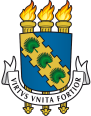 UFCPró-Reitoria de Relações Internacionais e Desenvolvimento InstitucionalMOBILIDADE ACADÊMICACandidatura de estudante brasileiro para mobilidade acadêmica internacional[FOTO]❶ Período pretendido ❶ Período pretendido 	20__.1	1º semestre/outono - inverno (setembro - fevereiro)	20__.2	2º semestre/primavera – verão (fevereiro-julho)Tipo da candidatura 	Cooperação bilateral 	Mobilidade acadêmica livre	Outra 	_______________________________________Curso que pretende seguir na Instituição de Ensino Superior (IES) entrangeira : ____________________________________________________________________________________________________Curso que pretende seguir na Instituição de Ensino Superior (IES) entrangeira : ____________________________________________________________________________________________________❷ Dados pessoais do estudante❷ Dados pessoais do estudante2.1 Nome completo2.2 Gênero2.3 Data de nascimento2.4 Número de matrícula2.5 RG2.6 CPF2.7 Endereço completoTelefone: (      ) ________________________________________2.8 Naturalidade2.7 Email:2.7 Email:❸ Dados acadêmicos❸ Dados acadêmicos3.1 Curso de graduação de origem:3.2 Centro/Faculdade/Instituto:3.3 Ano e semestre de ingresso: ❹ Habilidade lingüística do estudante❹ Habilidade lingüística do estudante❹ Habilidade lingüística do estudante❹ Habilidade lingüística do estudante❹ Habilidade lingüística do estudante4.1 Inglês4.1 Inglês4.1 Inglês4.1 Inglês4.1 InglêsNívelLeituraEscritaCompreensão oralExpressão oralAltoIntermediárioBaixo4.2 Francês4.2 Francês4.2 Francês4.2 Francês4.2 FrancêsNívelLeituraEscritaCompreensão oralExpressão oralAltoIntermediárioBaixo4.3 Espanhol4.3 Espanhol4.3 Espanhol4.3 Espanhol4.3 EspanholNívelLeituraEscritaCompreensão oralExpressão oralAltoIntermediárioBaixo❺ Dados da IES estrangeiraNome, cidade, país:❻ Plano de estudos❻ Plano de estudos❻ Plano de estudos6.1 Nível de estudos pretendido Graduação		 Pós-graduação6.1 Nível de estudos pretendido Graduação		 Pós-graduação6.1 Nível de estudos pretendido Graduação		 Pós-graduação6.2 Detalhes do plano de estudos a seguir na IES estrangeira6.2 Detalhes do plano de estudos a seguir na IES estrangeira6.2 Detalhes do plano de estudos a seguir na IES estrangeiraCódigo da unidade curricular (se houver)Nome da unidade curricular na IES estrangeiraUnidades de crédito ECTS❼ AssinaturasAssinatura do estudante_____________________________________________________________________Data: 	____/____/_________